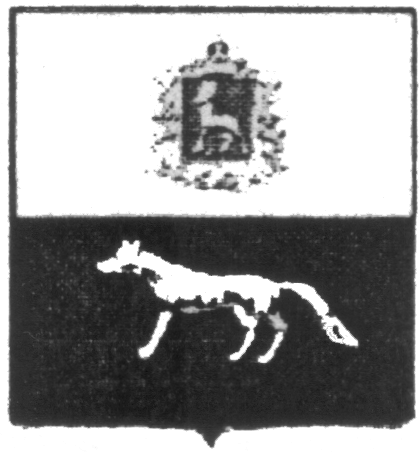 П О С Т А Н О В Л Е Н И Е от «30» декабря 2016 года  №56О внесении изменений в Приложение к постановлению администрации сельского поселения Захаркино муниципального района Сергиевский № 40 от 31.12.2015 г. «Об утверждении муниципальной программы «Благоустройство территории сельского поселения Захаркино муниципального района Сергиевский» на 2016-2018гг.»В соответствии с Федеральным законом от 06.10.2003 № 131-ФЗ «Об общих принципах организации местного самоуправления в Российской Федерации» и Уставом сельского поселения Захаркино, в целях уточнения объемов финансирования проводимых программных мероприятий, Администрация сельского поселения Захаркино муниципального района Сергиевский  ПОСТАНОВЛЯЕТ:        1.Внести изменения в Приложение к постановлению Администрации сельского поселения Захаркино муниципального района Сергиевский № 40 от 31.12.2015г.   «Об утверждении муниципальной программы «Благоустройство территории сельского поселения Захаркино муниципального района Сергиевский» на 2016-2018гг.» (далее - Программа) следующего содержания:        1.1.В Паспорте Программы позицию «Объем финансирования» изложить в следующей редакции:         Планируемый общий объем финансирования Программы составит:  4536,12331 тыс. рублей (прогноз), в том числе:-средств местного бюджета – 3545,60999 тыс.рублей (прогноз):2016 год 1139,59739 тыс. рублей;2017 год 1426,01260 тыс. рублей;2018 год 980,00000 тыс. рублей.- средств областного бюджета – 990,51330 тыс.рублей (прогноз):2016 год 387,51332 тыс.рублей;2017 год 603,00000 тыс.рублей;2018 год 0,00 тыс.рублей.          1.2.В разделе программы «Срок реализации Программы и источники финансирования» абзац 3 изложить в следующей редакции:         Общий объем финансирования на реализацию Программы составляет 4536,12331 тыс. рублей, в том числе по годам: 	2016 год – 1527,11071 тыс. рублей;	2017 год – 2029,01260 тыс. рублей;	2018 год – 980,00000 тыс. рублей.         1.3.Раздел Программы «Перечень программных мероприятий» изложить в следующей редакции:     2.Опубликовать настоящее Постановление в газете «Сергиевский вестник».    3.Настоящее Постановление вступает в силу со дня его официального опубликования.	Глава сельского поселения Захаркино муниципального района Сергиевский                                 С.Е.Служаева Наименование бюджетаНаименование мероприятийСельское поселение ЗахаркиноСельское поселение ЗахаркиноСельское поселение ЗахаркиноНаименование бюджетаНаименование мероприятийЗатраты на 2016 год, тыс.рублейЗатраты на 2017 год, тыс.рублейЗатраты на 2018 год, тыс.рублейМестный бюджетУличное освещение269,44269711,76600-Местный бюджетТрудоустройство безработных, несовершеннолетних (сезонно)308,37870397,63080-Местный бюджетТехнический сектор0,0059,76180-Местный бюджетУлучшение санитарно-эпидемиологического состояния территории19,2880023,56700-Местный бюджетБак. анализ воды---Местный бюджетПрочие мероприятия542,48800233,28700980,00000Местный бюджетИТОГО1139,597391426,01260980,00000Областной бюджетСубсидия на решение вопросов местного значения387,51332603,00000-Областной бюджетИТОГО387,51332603,000000,00000            ВСЕГО            ВСЕГО1527,110712029,01260980,00000